AGGIORNAMENTO e RATIFICA  PDF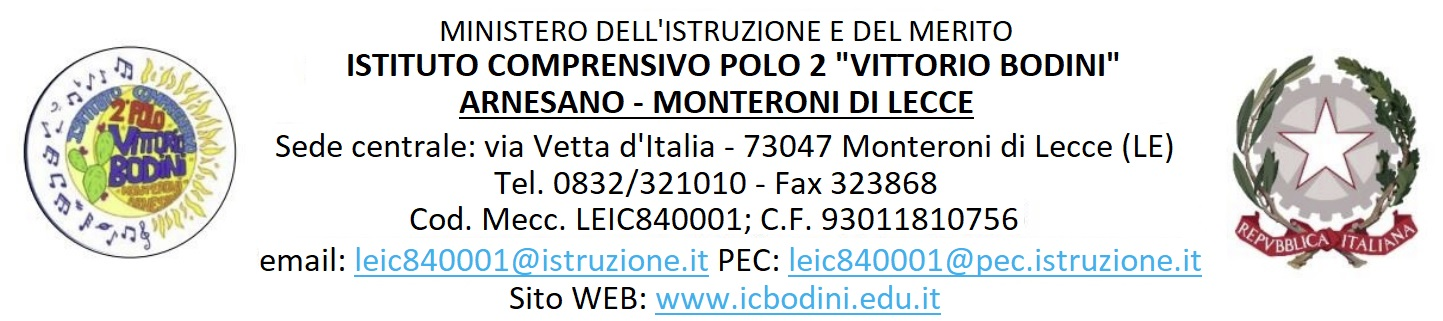 Verbale G.L.OGRUPPO DI LAVORO OPERATIVO PER L’INCLUSIONE DI ALUNNI/E CON DISABILITÀA.S. 20…/20….Il giorno ……/………/……..   alle ore ………..nell’aula ………………………………del plesso ………………………………….previa convocazione come da circolare n. …... del …..… prot.n. ……….. si riunisce il Gruppo di Lavoro Operativoper l’alunno\a …………………………………classe / sezione……………... plesso ………………………………………. dell’Istituto.Il gruppo di lavoro è composto da:(inserire solo le figure presenti)Presiede la riunione ……………………………………..Funge da segretario …………………………………….Presenti tutti i convocati ad esclusione di: ……………………………………………..Ordine del giorno: AGGIORNAMENTO e RATIFICA PDF.Sintetica descrizione degli argomenti trattati in seno alla riunione.altro (specificare)La riunione si conclude alle ore ……...Dirigente Scolastico Docente Funzione Strumentale Inclusione/IntegrazioneI docenti del Consiglio di sezione/ team/classeGenitori o esercenti la responsabilità genitorialeÉquipe dei Servizi Sociosanitari pubblici o accreditati (referenti per il caso)Responsabile Servizi Sociali ComuneAltre figure di riferimento (operatore sociosanitario, assistente per l’autonomia e la comunicazione per la disabilità sensoriale, …)Eventuale esperto indicato dalla famiglia (con funzione di consulenza tecnica) la presenza viene precedentemente segnalata e concordataIL PRESIDENTEIL SEGRETARIO